$20,000.00SCHNAIBLE – YILDRIM4222 MAIN ST. JAVAJAVA ORIGINAL LOT 7 BLOCK 5RECORD #4016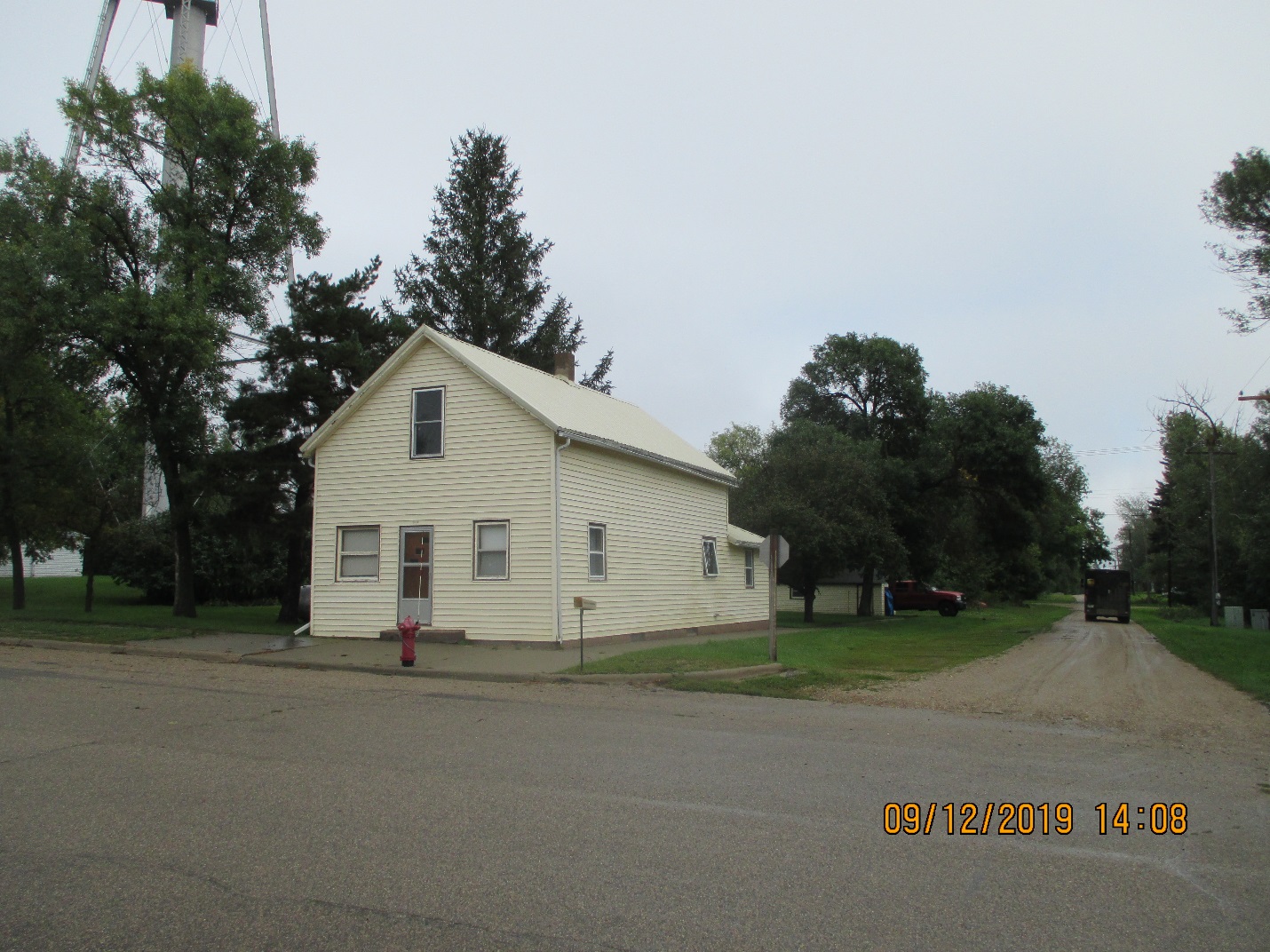 LOT SIZE 25’ X 140’                                                            GROUND FLOOR 888 SQ FTSINGLE – FAMILY TWO – STORY                               TOTAL LIVING AREA 1439 SQ FTAVERAGE QUALITY & CONDITION                                3 BEDROOMS 1 BATHBUILT IN 1910                                                                    BASEMENT 720 SQ FTSOLD ON 7/31/2019 FOR $20,000                            DETACHED GARAGE  280 SQ FTASSESSED IN 2019 AT $17,340ASSESSED IN 2014 AT$15,765                                            RECORD # 4016